What makes a good dog team?The dog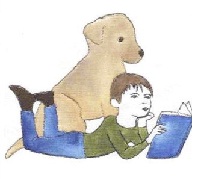 calm, quiet manner, and comfortable in an institutional setting; able to tolerate unexpected noises such as school bells and sudden movements, as well as the hands on attention of groups of enthusiastic, adoring children.solid, reliable obedience skills.able to ignore toys, shoes, leftover lunches, and other doggy temptations.tolerant of other dogs who may be on site.impeccable grooming, good health, and up to date vaccination status.The handlerpersonality traits similar to those of the dog. good knowledge of the dog and solid handling skills.enjoy spending time with children and willing to take an interest in their lives and challenges.patience and empathy with children who face life and learning challenges, and a willingness to support them.flexibility and an ability to ‘go with the flow’.a love of books (especially children’s books) and reading! and a willingness to share that love with children.neat, well groomed appearance. 